Der Betriebsrat hat in (außer-)ordentlicher Sitzung vom …(Datum) beschlossen, Rechtsanwalt … (Name und Anschrift) als Prozessbevollmächtigten des Betriebsrats gemäß § 40 BetrVG damit zu beauftragen, vor dem zuständigen Arbeitsgericht ein Verfahren einzuleiten mit dem Ziel … (konkret beschreiben, was der Betriebsrat gegen wen erreichen will – in einfachen nichtjuristischen Worten). Die Beauftragung umfasst gleichfalls die Einleitung eines gerichtlichen Verfahrens auf Erlass einer einstweiligen Verfügung (diesen Zusatz ggf. streichen, wenn nicht erforderlich / gewollt). Die Beauftragung erfolgt auf Basis gesetzlicher Gebühren nach Rechtsanwaltsvergütungsgesetz (RVG), sofern die Geschäftsleitung mit dem Prozessvertreter des Betriebsrats keine hiervon abweichende Vergütungsvereinbarung trifft. Abstimmungsergebnis: …(Ja-Stimmen) | …(Nein-Stimmen) | …(Enthaltungen)___________________________________________________________________________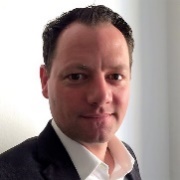 Verantwortlicher im Sinne des Presserechtsrechtsanwalt marco utsch | Fachanwalt für ArbeitsrechtJakob-Klar-Straße 14, 80796 Münchenmarcoutsch@email.der e c h t s a n w a l t | m a r c o  u t s c hBeschluss zur Beauftragung eines Rechtsanwalts zur gerichtlichen Vertretung